Příloha č.: 1 k materiálu č.: 9/9Počet stran přílohy: 4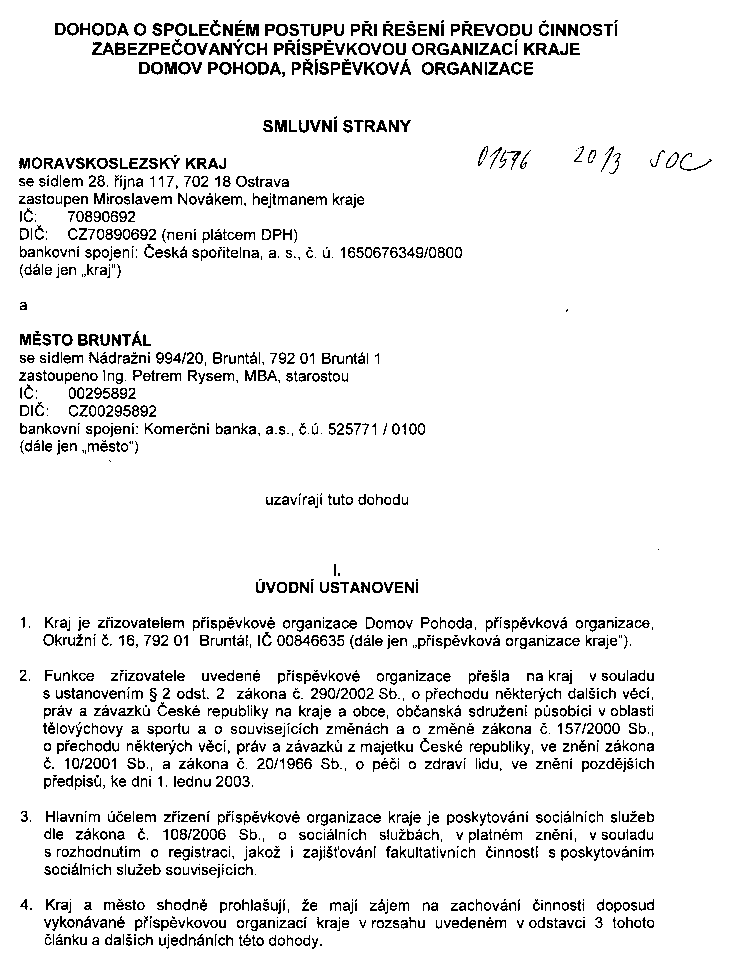 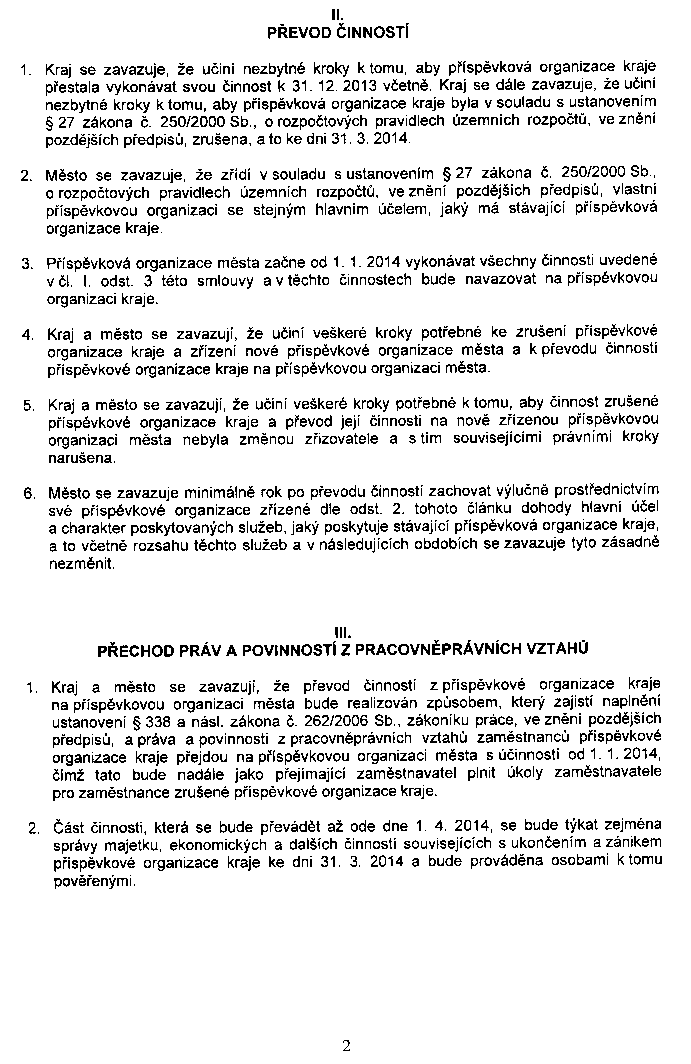 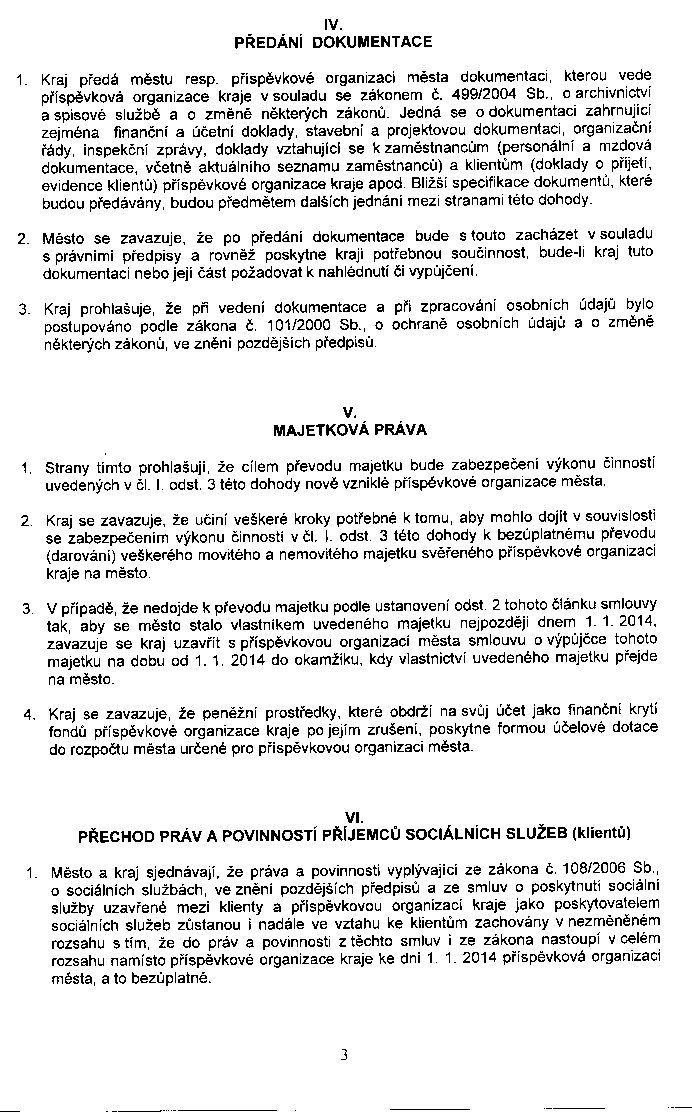 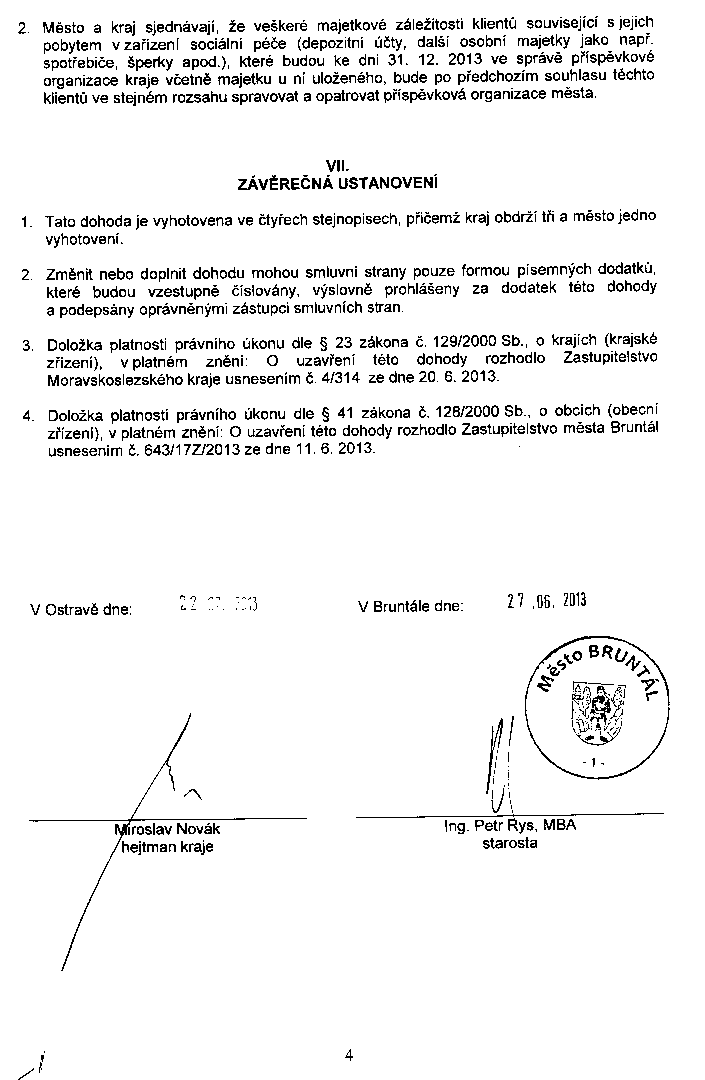 